АДМИНИСТРАЦИЯЗАКРЫТОГО АДМИНИСТРАТИВНО-ТЕРРИТОРИАЛЬНОГО ОБРАЗОВАНИЯ СОЛНЕЧНЫЙПОСТАНОВЛЕНИЕО ВНЕСЕНИИ ИЗМЕНЕНИЙ В ПОСТАНОВЛЕНИЕ АДМИНИСТРАЦИИ ОТ 29.04.2020г. № 59 «ОБ ОСУЩЕСТВЛЕНИИ ПЕРЕВОЗОК ПО СОЦИАЛЬНЫМ МАРШРУТАМ ВНУТРЕННЕГО ВОДНОГО ТРАНСПОРТА»В соответствии с Уставом закрытого административно-территориального образования Солнечный, администрация ЗАТО СолнечныйПОСТАНОВЛЯЕТ:Внести следующие изменения и дополнения в Постановление администрации ЗАТО Солнечный от 29.04.2020г. № 59 «Об осуществлении перевозок по социальным маршрутам внутреннего водного транспорта»:Приложение 1 «Расписание перевозок по социальному маршруту внутреннего водного транспорта пр. Южная – пр.Осташков– пр. Южная» изложить в следующей редакции согласно приложению 1 к настоящему постановлению.Приложение 2 «Расписание перевозок по социальному маршруту внутреннего водного транспорта пр. Южная – н.п. Пачково– пр. Южная» изложить в следующей редакции согласно приложению 2 к настоящему постановлениюМКУ СХТО ЗАТО Солнечный (Кожемякину Ю.А.) осуществлять перевозку пассажиров по разовым либо многоразовым проездным билетам; перевозку льготных категорий граждан в соответствии с перечнем, утвержденным постановлением Правительства Тверской области от 25.12.2018г. № 391-пп, по бесплатным проездным билетам.Утвердить порядок обеспечения проездными билетами на социальные маршруты внутреннего водного транспорта (приложение 3 к настоящему постановлению).Постановление администрации ЗАТО Солнечный от 28.04.2020г. № 57 «Об утверждении порядка, случаев и особенностей оформления, выдачи и использования проездных документов, отчетности по ним и организации контроля за их использованием» - отменить.Настоящее Постановление вступает в силу с даты подписания, за исключением пунктов 1, 1.1. и 1.2., которые вступают в силу с 16 мая 2020 года.Настоящее Постановление подлежит официальному опубликованию и размещению на официальном сайте администрации ЗАТО Солнечный.Контроль за исполнением настоящего постановления оставляю за собой.Глава администрации ЗАТО Солнечный                                                                В.А. ПетровПриложение 1 к постановлению администрации ЗАТО Солнечный от 12.05.2020 года № 67РАСПИСАНИЕ ПЕРЕВОЗОК ПО СОЦИАЛЬНОМУ МАРШРУТУ ВНУТРЕННЕГО ВОДНОГО ТРАНСПОРТАПР. ЮЖНАЯ – ПР.ОСТАШКОВ– ПР. ЮЖНАЯПриложение 2 к постановлению администрации ЗАТО Солнечный от 12.05.2020 года № 67РАСПИСАНИЕ ПЕРЕВОЗОК ПО СОЦИАЛЬНОМУ МАРШРУТУ ВНУТРЕННЕГО ВОДНОГО ТРАНСПОРТАПР. ЮЖНАЯ – Н.П. ПАЧКОВО – ПР. ЮЖНАЯПриложение 3 к постановлению администрации ЗАТО Солнечный от 12.05.2020 года № 67ПОРЯДОК ОБЕСПЕЧЕНИЯ ПРОЕЗДНЫМИ БИЛЕТАМИ НА СОЦИАЛЬНЫЕ МАРШРУТЫ ВНУТРЕННЕГО ВОДНОГО ТРАНСПОРТАПеревозки пассажиров и их багажа осуществляются на основании договора перевозки пассажиров. Пассажиру в подтверждение заключения договора перевозки пассажира выдается билет. Пассажир имеет право приобрести билет любой категории для проезда по любому маршруту, указанному в расписании перевозок по социальным маршрутам внутреннего водного транспорта.Перевозка льготных категорий граждан осуществляется по бесплатным проездным билетам. Форма бесплатного проездного билета приведена в приложении 1 к настоящему Порядку.Для получения бесплатного проездного билета гражданин обращается в МКУ СХТО ЗАТО Солнечный с документом, удостоверяющим личность и документом, подтверждающим наличие льготы.Льготный билет выдается лично в руки заявителю под роспись, заполняется на русском языке шариковой ручкой синего цвета и содержит следующую информацию: наименование социального маршрута; порядковый номер; фамилия, имя, отчество гражданина; льготная категория; количество поездок. Билет заверяется подписью руководителя организации, выдавшей билет, и печатью организации.Использованные льготные проездные билеты подлежит возврату перевозчику с получением взамен нового при необходимости.Исправления, дописки, подчистки в проездных билетах не допускаются. Проездные билеты, не имеющие подписи, даты выдачи, оттиска печати, а также с неразборчивым оттиском печати, исправлениями, дописками, подчистками, считаются недействительными.Использованные проездные билеты погашаются и хранятся в организации Перевозчика.Перевозка прочих пассажиров (за исключением льготных) по социальным маршрутам внутреннего водного транспорта осуществляется по разовым билетам, выдаваемым с использованием контрольно-кассовой техники, и проездным билетам на несколько поездок с использованием бланков строгой отчетности. Формы указанных проездных билетов приведены в приложении 2 к настоящему Порядку.Приложение 1 к Порядку обеспечения проездными билетами на социальные маршруты внутреннего водного транспорта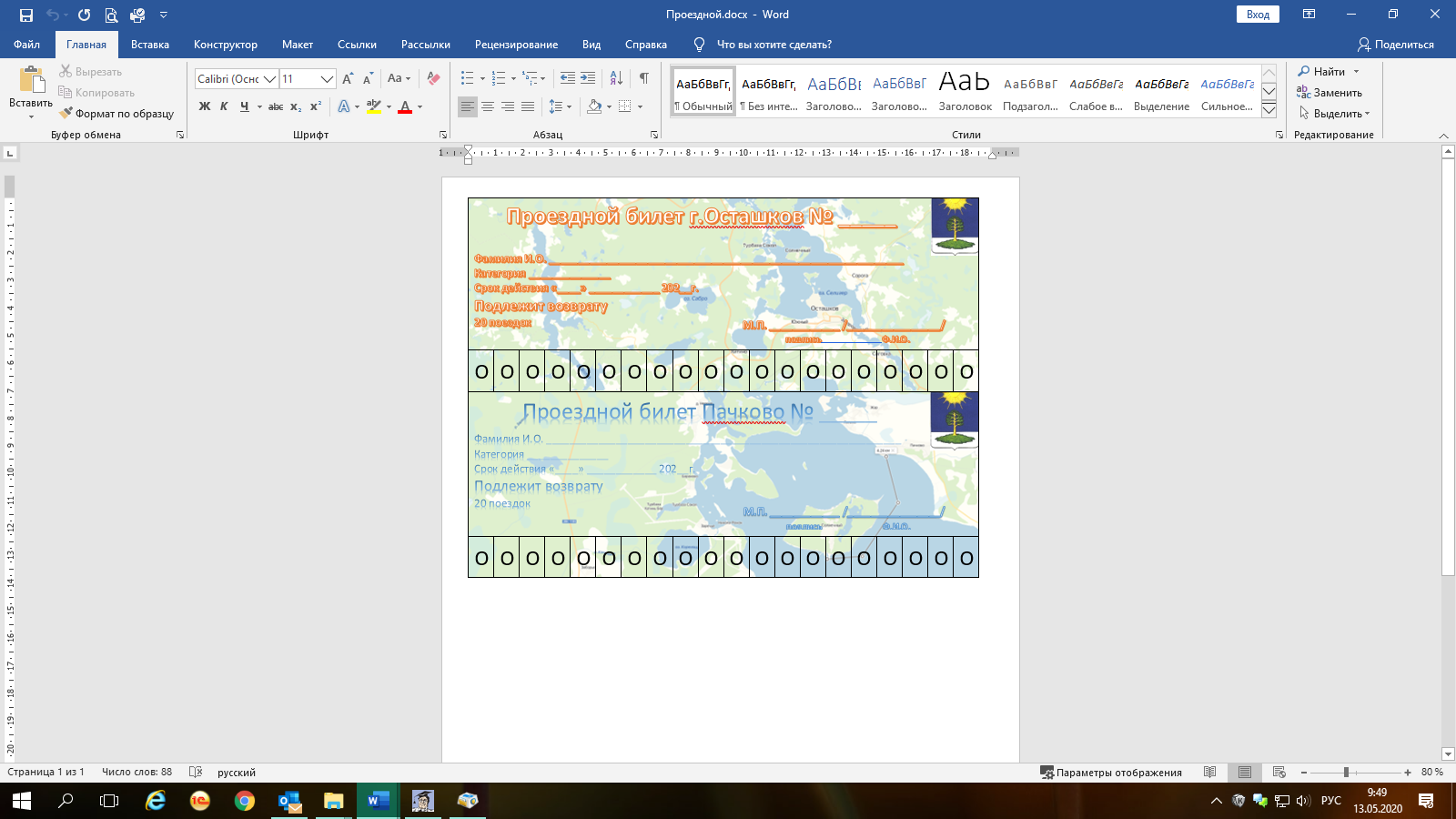 Приложение 2 к Порядку обеспечения проездными билетами на социальные маршруты внутреннего водного транспорта12.05.2020 ЗАТО Солнечный№ 67Пр. ЮжнаяПр. Осташков (речной вокзал)700730900930110011301300133015001530170017301900193021002130Пр. ЮжнаяН.п. ПачковоВт, Чт, Сб, ВсВт, Чт, Сб, Вс800820140014201800182020002020ПтПт18001820ЗАТО Солнечный Тверская областьЗАТО Солнечный Тверская областьЗАТО Солнечный Тверская областьЗАТО Солнечный Тверская областьЗАТО Солнечный Тверская областьЗАТО Солнечный Тверская областьЗАТО Солнечный Тверская областьЗАТО Солнечный Тверская областьЗАТО Солнечный Тверская областьЗАТО Солнечный Тверская областьЗАТО Солнечный Тверская областьЗАТО Солнечный Тверская областьЗАТО Солнечный Тверская областьЗАТО Солнечный Тверская областьЗАТО Солнечный Тверская областьЗАТО Солнечный Тверская областьЗАТО Солнечный Тверская областьЗАТО Солнечный Тверская областьЗАТО Солнечный Тверская областьЗАТО Солнечный Тверская областьУтвержденУтвержденУтвержденУтвержденУтвержденУтвержденУтвержденУтвержденУтвержденУтвержденУтвержденУтвержденУтвержденУтвержденУтвержденУтвержденУтвержденУтвержденУтвержденУтвержденПостановлением администрации ЗАТО Солнечный от № Постановлением администрации ЗАТО Солнечный от №Постановлением администрации ЗАТО Солнечный от №Постановлением администрации ЗАТО Солнечный от №Постановлением администрации ЗАТО Солнечный от №Постановлением администрации ЗАТО Солнечный от №Постановлением администрации ЗАТО Солнечный от №Постановлением администрации ЗАТО Солнечный от №Постановлением администрации ЗАТО Солнечный от №Постановлением администрации ЗАТО Солнечный от №Постановлением администрации ЗАТО Солнечный от №Постановлением администрации ЗАТО Солнечный от №Постановлением администрации ЗАТО Солнечный от №Постановлением администрации ЗАТО Солнечный от №Постановлением администрации ЗАТО Солнечный от №Постановлением администрации ЗАТО Солнечный от №Постановлением администрации ЗАТО Солнечный от №Постановлением администрации ЗАТО Солнечный от №Постановлением администрации ЗАТО Солнечный от №Постановлением администрации ЗАТО Солнечный от №Перевозчик МКУ СХТО ЗАТО Солнечный, ИНН 6913017326Перевозчик МКУ СХТО ЗАТО Солнечный, ИНН 6913017326Перевозчик МКУ СХТО ЗАТО Солнечный, ИНН 6913017326Перевозчик МКУ СХТО ЗАТО Солнечный, ИНН 6913017326Перевозчик МКУ СХТО ЗАТО Солнечный, ИНН 6913017326Перевозчик МКУ СХТО ЗАТО Солнечный, ИНН 6913017326Перевозчик МКУ СХТО ЗАТО Солнечный, ИНН 6913017326Перевозчик МКУ СХТО ЗАТО Солнечный, ИНН 6913017326Перевозчик МКУ СХТО ЗАТО Солнечный, ИНН 6913017326Перевозчик МКУ СХТО ЗАТО Солнечный, ИНН 6913017326Перевозчик МКУ СХТО ЗАТО Солнечный, ИНН 6913017326Перевозчик МКУ СХТО ЗАТО Солнечный, ИНН 6913017326Перевозчик МКУ СХТО ЗАТО Солнечный, ИНН 6913017326Перевозчик МКУ СХТО ЗАТО Солнечный, ИНН 6913017326Перевозчик МКУ СХТО ЗАТО Солнечный, ИНН 6913017326Перевозчик МКУ СХТО ЗАТО Солнечный, ИНН 6913017326Перевозчик МКУ СХТО ЗАТО Солнечный, ИНН 6913017326Перевозчик МКУ СХТО ЗАТО Солнечный, ИНН 6913017326Перевозчик МКУ СХТО ЗАТО Солнечный, ИНН 6913017326Перевозчик МКУ СХТО ЗАТО Солнечный, ИНН 6913017326КОРЕШОК БИЛЕТАБИЛЕТБИЛЕТБИЛЕТБИЛЕТБИЛЕТБИЛЕТБИЛЕТБИЛЕТБИЛЕТБИЛЕТБИЛЕТБИЛЕТБИЛЕТБИЛЕТБИЛЕТБИЛЕТБИЛЕТБИЛЕТБИЛЕТдля проезда пассажиров по социальным маршрутам внутреннего водного транспортадля проезда пассажиров по социальным маршрутам внутреннего водного транспортадля проезда пассажиров по социальным маршрутам внутреннего водного транспортадля проезда пассажиров по социальным маршрутам внутреннего водного транспортадля проезда пассажиров по социальным маршрутам внутреннего водного транспортадля проезда пассажиров по социальным маршрутам внутреннего водного транспортадля проезда пассажиров по социальным маршрутам внутреннего водного транспортадля проезда пассажиров по социальным маршрутам внутреннего водного транспортадля проезда пассажиров по социальным маршрутам внутреннего водного транспортадля проезда пассажиров по социальным маршрутам внутреннего водного транспортадля проезда пассажиров по социальным маршрутам внутреннего водного транспортадля проезда пассажиров по социальным маршрутам внутреннего водного транспортадля проезда пассажиров по социальным маршрутам внутреннего водного транспортадля проезда пассажиров по социальным маршрутам внутреннего водного транспортадля проезда пассажиров по социальным маршрутам внутреннего водного транспортадля проезда пассажиров по социальным маршрутам внутреннего водного транспортадля проезда пассажиров по социальным маршрутам внутреннего водного транспортадля проезда пассажиров по социальным маршрутам внутреннего водного транспортадля проезда пассажиров по социальным маршрутам внутреннего водного транспортадля проезда пассажиров по социальным маршрутам внутреннего водного транспортаСерия ВА            № 000000Серия ВА            № 000000Серия ВА            № 000000Серия ВА            № 000000Серия ВА            № 000000Серия ВА            № 000000Серия ВА            № 000000Серия ВА            № 000000Серия ВА            № 000000Серия ВА            № 000000Серия ВА            № 000000Серия ВА            № 000000Серия ВА            № 000000Серия ВА            № 000000Серия ВА            № 000000Серия ВА            № 000000Серия ВА            № 000000Серия ВА            № 000000Серия ВА            № 000000Серия ВА            № 000000Маршрут пр. Южная – пр. Осташков – пр. ЮжнаяМаршрут пр. Южная – пр. Осташков – пр. ЮжнаяМаршрут пр. Южная – пр. Осташков – пр. ЮжнаяМаршрут пр. Южная – пр. Осташков – пр. ЮжнаяМаршрут пр. Южная – пр. Осташков – пр. ЮжнаяМаршрут пр. Южная – пр. Осташков – пр. ЮжнаяМаршрут пр. Южная – пр. Осташков – пр. ЮжнаяМаршрут пр. Южная – пр. Осташков – пр. ЮжнаяМаршрут пр. Южная – пр. Осташков – пр. ЮжнаяМаршрут пр. Южная – пр. Осташков – пр. ЮжнаяМаршрут пр. Южная – пр. Осташков – пр. ЮжнаяМаршрут пр. Южная – пр. Осташков – пр. ЮжнаяМаршрут пр. Южная – пр. Осташков – пр. ЮжнаяМаршрут пр. Южная – пр. Осташков – пр. ЮжнаяМаршрут пр. Южная – пр. Осташков – пр. ЮжнаяМаршрут пр. Южная – пр. Осташков – пр. ЮжнаяМаршрут пр. Южная – пр. Осташков – пр. ЮжнаяМаршрут пр. Южная – пр. Осташков – пр. ЮжнаяМаршрут пр. Южная – пр. Осташков – пр. ЮжнаяМаршрут пр. Южная – пр. Осташков – пр. ЮжнаяСтоимость билета 700 руб.    (20 поездок)Стоимость билета 700 руб.    (20 поездок)Стоимость билета 700 руб.    (20 поездок)Стоимость билета 700 руб.    (20 поездок)Стоимость билета 700 руб.    (20 поездок)Стоимость билета 700 руб.    (20 поездок)Стоимость билета 700 руб.    (20 поездок)Стоимость билета 700 руб.    (20 поездок)Стоимость билета 700 руб.    (20 поездок)Стоимость билета 700 руб.    (20 поездок)Стоимость билета 700 руб.    (20 поездок)Стоимость билета 700 руб.    (20 поездок)Стоимость билета 700 руб.    (20 поездок)Стоимость билета 700 руб.    (20 поездок)Стоимость билета 700 руб.    (20 поездок)Стоимость билета 700 руб.    (20 поездок)Стоимость билета 700 руб.    (20 поездок)Стоимость билета 700 руб.    (20 поездок)Стоимость билета 700 руб.    (20 поездок)Стоимость билета 700 руб.    (20 поездок)подпись ответственного лицаподпись ответственного лицаподпись ответственного лицаподпись ответственного лицаподпись ответственного лицаподпись ответственного лицаподпись ответственного лицаподпись ответственного лицаподпись ответственного лицаподпись ответственного лицаподпись ответственного лицаподпись ответственного лицаподпись ответственного лицаподпись ответственного лицаподпись ответственного лицаподпись ответственного лицаподпись ответственного лицаподпись ответственного лицаподпись ответственного лицаподпись ответственного лицапечатьпечатьпечатьпечатьпечатьпечатьпечатьпечатьпечатьпечатьпечатьпечатьпечатьпечатьпечатьпечатьпечатьпечатьпечатьпечатьНазвание типографии, адрес, номер заказа и год его выполнения, тиражНазвание типографии, адрес, номер заказа и год его выполнения, тиражНазвание типографии, адрес, номер заказа и год его выполнения, тиражНазвание типографии, адрес, номер заказа и год его выполнения, тиражНазвание типографии, адрес, номер заказа и год его выполнения, тиражНазвание типографии, адрес, номер заказа и год его выполнения, тиражНазвание типографии, адрес, номер заказа и год его выполнения, тиражНазвание типографии, адрес, номер заказа и год его выполнения, тиражНазвание типографии, адрес, номер заказа и год его выполнения, тиражНазвание типографии, адрес, номер заказа и год его выполнения, тиражНазвание типографии, адрес, номер заказа и год его выполнения, тиражНазвание типографии, адрес, номер заказа и год его выполнения, тиражНазвание типографии, адрес, номер заказа и год его выполнения, тиражНазвание типографии, адрес, номер заказа и год его выполнения, тиражНазвание типографии, адрес, номер заказа и год его выполнения, тиражНазвание типографии, адрес, номер заказа и год его выполнения, тиражНазвание типографии, адрес, номер заказа и год его выполнения, тиражНазвание типографии, адрес, номер заказа и год его выполнения, тиражНазвание типографии, адрес, номер заказа и год его выполнения, тиражНазвание типографии, адрес, номер заказа и год его выполнения, тиражЗАТО Солнечный Тверская областьЗАТО Солнечный Тверская областьЗАТО Солнечный Тверская областьЗАТО Солнечный Тверская областьЗАТО Солнечный Тверская областьЗАТО Солнечный Тверская областьЗАТО Солнечный Тверская областьЗАТО Солнечный Тверская областьЗАТО Солнечный Тверская областьЗАТО Солнечный Тверская областьЗАТО Солнечный Тверская областьЗАТО Солнечный Тверская областьЗАТО Солнечный Тверская областьЗАТО Солнечный Тверская областьЗАТО Солнечный Тверская областьЗАТО Солнечный Тверская областьЗАТО Солнечный Тверская областьЗАТО Солнечный Тверская областьЗАТО Солнечный Тверская областьЗАТО Солнечный Тверская областьУтвержденУтвержденУтвержденУтвержденУтвержденУтвержденУтвержденУтвержденУтвержденУтвержденУтвержденУтвержденУтвержденУтвержденУтвержденУтвержденУтвержденУтвержденУтвержденУтвержденПостановлением администрации ЗАТО Солнечный от № Постановлением администрации ЗАТО Солнечный от №Постановлением администрации ЗАТО Солнечный от №Постановлением администрации ЗАТО Солнечный от №Постановлением администрации ЗАТО Солнечный от №Постановлением администрации ЗАТО Солнечный от №Постановлением администрации ЗАТО Солнечный от №Постановлением администрации ЗАТО Солнечный от №Постановлением администрации ЗАТО Солнечный от №Постановлением администрации ЗАТО Солнечный от №Постановлением администрации ЗАТО Солнечный от №Постановлением администрации ЗАТО Солнечный от №Постановлением администрации ЗАТО Солнечный от №Постановлением администрации ЗАТО Солнечный от №Постановлением администрации ЗАТО Солнечный от №Постановлением администрации ЗАТО Солнечный от №Постановлением администрации ЗАТО Солнечный от №Постановлением администрации ЗАТО Солнечный от №Постановлением администрации ЗАТО Солнечный от №Постановлением администрации ЗАТО Солнечный от №Перевозчик МКУ СХТО ЗАТО Солнечный, ИНН 6913017326Перевозчик МКУ СХТО ЗАТО Солнечный, ИНН 6913017326Перевозчик МКУ СХТО ЗАТО Солнечный, ИНН 6913017326Перевозчик МКУ СХТО ЗАТО Солнечный, ИНН 6913017326Перевозчик МКУ СХТО ЗАТО Солнечный, ИНН 6913017326Перевозчик МКУ СХТО ЗАТО Солнечный, ИНН 6913017326Перевозчик МКУ СХТО ЗАТО Солнечный, ИНН 6913017326Перевозчик МКУ СХТО ЗАТО Солнечный, ИНН 6913017326Перевозчик МКУ СХТО ЗАТО Солнечный, ИНН 6913017326Перевозчик МКУ СХТО ЗАТО Солнечный, ИНН 6913017326Перевозчик МКУ СХТО ЗАТО Солнечный, ИНН 6913017326Перевозчик МКУ СХТО ЗАТО Солнечный, ИНН 6913017326Перевозчик МКУ СХТО ЗАТО Солнечный, ИНН 6913017326Перевозчик МКУ СХТО ЗАТО Солнечный, ИНН 6913017326Перевозчик МКУ СХТО ЗАТО Солнечный, ИНН 6913017326Перевозчик МКУ СХТО ЗАТО Солнечный, ИНН 6913017326Перевозчик МКУ СХТО ЗАТО Солнечный, ИНН 6913017326Перевозчик МКУ СХТО ЗАТО Солнечный, ИНН 6913017326Перевозчик МКУ СХТО ЗАТО Солнечный, ИНН 6913017326Перевозчик МКУ СХТО ЗАТО Солнечный, ИНН 6913017326КОРЕШОК БИЛЕТАБИЛЕТБИЛЕТБИЛЕТБИЛЕТБИЛЕТБИЛЕТБИЛЕТБИЛЕТБИЛЕТБИЛЕТБИЛЕТБИЛЕТБИЛЕТБИЛЕТБИЛЕТБИЛЕТБИЛЕТБИЛЕТБИЛЕТдля проезда пассажиров по социальным маршрутам внутреннего водного транспортадля проезда пассажиров по социальным маршрутам внутреннего водного транспортадля проезда пассажиров по социальным маршрутам внутреннего водного транспортадля проезда пассажиров по социальным маршрутам внутреннего водного транспортадля проезда пассажиров по социальным маршрутам внутреннего водного транспортадля проезда пассажиров по социальным маршрутам внутреннего водного транспортадля проезда пассажиров по социальным маршрутам внутреннего водного транспортадля проезда пассажиров по социальным маршрутам внутреннего водного транспортадля проезда пассажиров по социальным маршрутам внутреннего водного транспортадля проезда пассажиров по социальным маршрутам внутреннего водного транспортадля проезда пассажиров по социальным маршрутам внутреннего водного транспортадля проезда пассажиров по социальным маршрутам внутреннего водного транспортадля проезда пассажиров по социальным маршрутам внутреннего водного транспортадля проезда пассажиров по социальным маршрутам внутреннего водного транспортадля проезда пассажиров по социальным маршрутам внутреннего водного транспортадля проезда пассажиров по социальным маршрутам внутреннего водного транспортадля проезда пассажиров по социальным маршрутам внутреннего водного транспортадля проезда пассажиров по социальным маршрутам внутреннего водного транспортадля проезда пассажиров по социальным маршрутам внутреннего водного транспортадля проезда пассажиров по социальным маршрутам внутреннего водного транспортаСерия ВБ            № 000000Серия ВБ            № 000000Серия ВБ            № 000000Серия ВБ            № 000000Серия ВБ            № 000000Серия ВБ            № 000000Серия ВБ            № 000000Серия ВБ            № 000000Серия ВБ            № 000000Серия ВБ            № 000000Серия ВБ            № 000000Серия ВБ            № 000000Серия ВБ            № 000000Серия ВБ            № 000000Серия ВБ            № 000000Серия ВБ            № 000000Серия ВБ            № 000000Серия ВБ            № 000000Серия ВБ            № 000000Серия ВБ            № 000000Маршрут пр. Южная – пр. Осташков – пр. ЮжнаяМаршрут пр. Южная – пр. Осташков – пр. ЮжнаяМаршрут пр. Южная – пр. Осташков – пр. ЮжнаяМаршрут пр. Южная – пр. Осташков – пр. ЮжнаяМаршрут пр. Южная – пр. Осташков – пр. ЮжнаяМаршрут пр. Южная – пр. Осташков – пр. ЮжнаяМаршрут пр. Южная – пр. Осташков – пр. ЮжнаяМаршрут пр. Южная – пр. Осташков – пр. ЮжнаяМаршрут пр. Южная – пр. Осташков – пр. ЮжнаяМаршрут пр. Южная – пр. Осташков – пр. ЮжнаяМаршрут пр. Южная – пр. Осташков – пр. ЮжнаяМаршрут пр. Южная – пр. Осташков – пр. ЮжнаяМаршрут пр. Южная – пр. Осташков – пр. ЮжнаяМаршрут пр. Южная – пр. Осташков – пр. ЮжнаяМаршрут пр. Южная – пр. Осташков – пр. ЮжнаяМаршрут пр. Южная – пр. Осташков – пр. ЮжнаяМаршрут пр. Южная – пр. Осташков – пр. ЮжнаяМаршрут пр. Южная – пр. Осташков – пр. ЮжнаяМаршрут пр. Южная – пр. Осташков – пр. ЮжнаяМаршрут пр. Южная – пр. Осташков – пр. ЮжнаяСтоимость билета 350 руб.    (10 поездок)Стоимость билета 350 руб.    (10 поездок)Стоимость билета 350 руб.    (10 поездок)Стоимость билета 350 руб.    (10 поездок)Стоимость билета 350 руб.    (10 поездок)Стоимость билета 350 руб.    (10 поездок)Стоимость билета 350 руб.    (10 поездок)Стоимость билета 350 руб.    (10 поездок)Стоимость билета 350 руб.    (10 поездок)Стоимость билета 350 руб.    (10 поездок)Стоимость билета 350 руб.    (10 поездок)Стоимость билета 350 руб.    (10 поездок)Стоимость билета 350 руб.    (10 поездок)Стоимость билета 350 руб.    (10 поездок)Стоимость билета 350 руб.    (10 поездок)Стоимость билета 350 руб.    (10 поездок)Стоимость билета 350 руб.    (10 поездок)Стоимость билета 350 руб.    (10 поездок)Стоимость билета 350 руб.    (10 поездок)Стоимость билета 350 руб.    (10 поездок)подпись ответственного лицаподпись ответственного лицаподпись ответственного лицаподпись ответственного лицаподпись ответственного лицаподпись ответственного лицаподпись ответственного лицаподпись ответственного лицаподпись ответственного лицаподпись ответственного лицаподпись ответственного лицаподпись ответственного лицаподпись ответственного лицаподпись ответственного лицаподпись ответственного лицаподпись ответственного лицаподпись ответственного лицаподпись ответственного лицаподпись ответственного лицаподпись ответственного лицапечатьпечатьпечатьпечатьпечатьпечатьпечатьпечатьпечатьпечатьпечатьпечатьпечатьпечатьпечатьпечатьпечатьпечатьпечатьпечатьНазвание типографии, адрес, номер заказа и год его выполнения, тиражНазвание типографии, адрес, номер заказа и год его выполнения, тиражНазвание типографии, адрес, номер заказа и год его выполнения, тиражНазвание типографии, адрес, номер заказа и год его выполнения, тиражНазвание типографии, адрес, номер заказа и год его выполнения, тиражНазвание типографии, адрес, номер заказа и год его выполнения, тиражНазвание типографии, адрес, номер заказа и год его выполнения, тиражНазвание типографии, адрес, номер заказа и год его выполнения, тиражНазвание типографии, адрес, номер заказа и год его выполнения, тиражНазвание типографии, адрес, номер заказа и год его выполнения, тиражНазвание типографии, адрес, номер заказа и год его выполнения, тиражНазвание типографии, адрес, номер заказа и год его выполнения, тиражНазвание типографии, адрес, номер заказа и год его выполнения, тиражНазвание типографии, адрес, номер заказа и год его выполнения, тиражНазвание типографии, адрес, номер заказа и год его выполнения, тиражНазвание типографии, адрес, номер заказа и год его выполнения, тиражНазвание типографии, адрес, номер заказа и год его выполнения, тиражНазвание типографии, адрес, номер заказа и год его выполнения, тиражНазвание типографии, адрес, номер заказа и год его выполнения, тиражНазвание типографии, адрес, номер заказа и год его выполнения, тиражЗАТО Солнечный Тверская областьЗАТО Солнечный Тверская областьЗАТО Солнечный Тверская областьЗАТО Солнечный Тверская областьЗАТО Солнечный Тверская областьЗАТО Солнечный Тверская областьЗАТО Солнечный Тверская областьЗАТО Солнечный Тверская областьЗАТО Солнечный Тверская областьЗАТО Солнечный Тверская областьЗАТО Солнечный Тверская областьУтвержденУтвержденУтвержденУтвержденУтвержденУтвержденУтвержденУтвержденУтвержденУтвержденУтвержденПостановлением администрации ЗАТО Солнечный от №Постановлением администрации ЗАТО Солнечный от № Постановлением администрации ЗАТО Солнечный от № Постановлением администрации ЗАТО Солнечный от № Постановлением администрации ЗАТО Солнечный от № Постановлением администрации ЗАТО Солнечный от № Постановлением администрации ЗАТО Солнечный от № Постановлением администрации ЗАТО Солнечный от № Постановлением администрации ЗАТО Солнечный от № Постановлением администрации ЗАТО Солнечный от № Постановлением администрации ЗАТО Солнечный от № Перевозчик МКУ СХТО ЗАТО Солнечный, ИНН 6913017326Перевозчик МКУ СХТО ЗАТО Солнечный, ИНН 6913017326Перевозчик МКУ СХТО ЗАТО Солнечный, ИНН 6913017326Перевозчик МКУ СХТО ЗАТО Солнечный, ИНН 6913017326Перевозчик МКУ СХТО ЗАТО Солнечный, ИНН 6913017326Перевозчик МКУ СХТО ЗАТО Солнечный, ИНН 6913017326Перевозчик МКУ СХТО ЗАТО Солнечный, ИНН 6913017326Перевозчик МКУ СХТО ЗАТО Солнечный, ИНН 6913017326Перевозчик МКУ СХТО ЗАТО Солнечный, ИНН 6913017326Перевозчик МКУ СХТО ЗАТО Солнечный, ИНН 6913017326Перевозчик МКУ СХТО ЗАТО Солнечный, ИНН 6913017326КОРЕШОК БИЛЕТАБИЛЕТБИЛЕТБИЛЕТБИЛЕТБИЛЕТБИЛЕТБИЛЕТБИЛЕТБИЛЕТБИЛЕТдля проезда пассажиров по социальным маршрутам внутреннего водного транспортадля проезда пассажиров по социальным маршрутам внутреннего водного транспортадля проезда пассажиров по социальным маршрутам внутреннего водного транспортадля проезда пассажиров по социальным маршрутам внутреннего водного транспортадля проезда пассажиров по социальным маршрутам внутреннего водного транспортадля проезда пассажиров по социальным маршрутам внутреннего водного транспортадля проезда пассажиров по социальным маршрутам внутреннего водного транспортадля проезда пассажиров по социальным маршрутам внутреннего водного транспортадля проезда пассажиров по социальным маршрутам внутреннего водного транспортадля проезда пассажиров по социальным маршрутам внутреннего водного транспортадля проезда пассажиров по социальным маршрутам внутреннего водного транспортаСерия ВВ            № 000000Серия ВВ            № 000000Серия ВВ            № 000000Серия ВВ            № 000000Серия ВВ            № 000000Серия ВВ            № 000000Серия ВВ            № 000000Серия ВВ            № 000000Серия ВВ            № 000000Серия ВВ            № 000000Серия ВВ            № 000000Маршрут пр. Южная – н.п. Пачково – пр. ЮжнаяМаршрут пр. Южная – н.п. Пачково – пр. ЮжнаяМаршрут пр. Южная – н.п. Пачково – пр. ЮжнаяМаршрут пр. Южная – н.п. Пачково – пр. ЮжнаяМаршрут пр. Южная – н.п. Пачково – пр. ЮжнаяМаршрут пр. Южная – н.п. Пачково – пр. ЮжнаяМаршрут пр. Южная – н.п. Пачково – пр. ЮжнаяМаршрут пр. Южная – н.п. Пачково – пр. ЮжнаяМаршрут пр. Южная – н.п. Пачково – пр. ЮжнаяМаршрут пр. Южная – н.п. Пачково – пр. ЮжнаяМаршрут пр. Южная – н.п. Пачково – пр. ЮжнаяСтоимость билета 500 руб.    (20 поездок)Стоимость билета 500 руб.    (20 поездок)Стоимость билета 500 руб.    (20 поездок)Стоимость билета 500 руб.    (20 поездок)Стоимость билета 500 руб.    (20 поездок)Стоимость билета 500 руб.    (20 поездок)Стоимость билета 500 руб.    (20 поездок)Стоимость билета 500 руб.    (20 поездок)Стоимость билета 500 руб.    (20 поездок)Стоимость билета 500 руб.    (20 поездок)Стоимость билета 500 руб.    (20 поездок)подпись ответственного лицаподпись ответственного лицаподпись ответственного лицаподпись ответственного лицаподпись ответственного лицаподпись ответственного лицаподпись ответственного лицаподпись ответственного лицаподпись ответственного лицаподпись ответственного лицаподпись ответственного лицапечатьпечатьпечатьпечатьпечатьпечатьпечатьпечатьпечатьпечатьпечатьНазвание типографии, адрес, номер заказа и год его выполнения, тиражНазвание типографии, адрес, номер заказа и год его выполнения, тиражНазвание типографии, адрес, номер заказа и год его выполнения, тиражНазвание типографии, адрес, номер заказа и год его выполнения, тиражНазвание типографии, адрес, номер заказа и год его выполнения, тиражНазвание типографии, адрес, номер заказа и год его выполнения, тиражНазвание типографии, адрес, номер заказа и год его выполнения, тиражНазвание типографии, адрес, номер заказа и год его выполнения, тиражНазвание типографии, адрес, номер заказа и год его выполнения, тиражНазвание типографии, адрес, номер заказа и год его выполнения, тиражНазвание типографии, адрес, номер заказа и год его выполнения, тиражЗАТО Солнечный Тверская областьЗАТО Солнечный Тверская областьЗАТО Солнечный Тверская областьЗАТО Солнечный Тверская областьЗАТО Солнечный Тверская областьЗАТО Солнечный Тверская областьЗАТО Солнечный Тверская областьЗАТО Солнечный Тверская областьЗАТО Солнечный Тверская областьЗАТО Солнечный Тверская областьЗАТО Солнечный Тверская областьУтвержденУтвержденУтвержденУтвержденУтвержденУтвержденУтвержденУтвержденУтвержденУтвержденУтвержденПостановлением администрации ЗАТО Солнечный от № Постановлением администрации ЗАТО Солнечный от №Постановлением администрации ЗАТО Солнечный от №Постановлением администрации ЗАТО Солнечный от №Постановлением администрации ЗАТО Солнечный от №Постановлением администрации ЗАТО Солнечный от №Постановлением администрации ЗАТО Солнечный от №Постановлением администрации ЗАТО Солнечный от №Постановлением администрации ЗАТО Солнечный от №Постановлением администрации ЗАТО Солнечный от №Постановлением администрации ЗАТО Солнечный от №Перевозчик МКУ СХТО ЗАТО Солнечный, ИНН 6913017326Перевозчик МКУ СХТО ЗАТО Солнечный, ИНН 6913017326Перевозчик МКУ СХТО ЗАТО Солнечный, ИНН 6913017326Перевозчик МКУ СХТО ЗАТО Солнечный, ИНН 6913017326Перевозчик МКУ СХТО ЗАТО Солнечный, ИНН 6913017326Перевозчик МКУ СХТО ЗАТО Солнечный, ИНН 6913017326Перевозчик МКУ СХТО ЗАТО Солнечный, ИНН 6913017326Перевозчик МКУ СХТО ЗАТО Солнечный, ИНН 6913017326Перевозчик МКУ СХТО ЗАТО Солнечный, ИНН 6913017326Перевозчик МКУ СХТО ЗАТО Солнечный, ИНН 6913017326Перевозчик МКУ СХТО ЗАТО Солнечный, ИНН 6913017326КОРЕШОК БИЛЕТАБИЛЕТБИЛЕТБИЛЕТБИЛЕТБИЛЕТБИЛЕТБИЛЕТБИЛЕТБИЛЕТБИЛЕТдля проезда пассажиров по социальным маршрутам внутреннего водного транспортадля проезда пассажиров по социальным маршрутам внутреннего водного транспортадля проезда пассажиров по социальным маршрутам внутреннего водного транспортадля проезда пассажиров по социальным маршрутам внутреннего водного транспортадля проезда пассажиров по социальным маршрутам внутреннего водного транспортадля проезда пассажиров по социальным маршрутам внутреннего водного транспортадля проезда пассажиров по социальным маршрутам внутреннего водного транспортадля проезда пассажиров по социальным маршрутам внутреннего водного транспортадля проезда пассажиров по социальным маршрутам внутреннего водного транспортадля проезда пассажиров по социальным маршрутам внутреннего водного транспортадля проезда пассажиров по социальным маршрутам внутреннего водного транспортаСерия ВГ            № 000000Серия ВГ            № 000000Серия ВГ            № 000000Серия ВГ            № 000000Серия ВГ            № 000000Серия ВГ            № 000000Серия ВГ            № 000000Серия ВГ            № 000000Серия ВГ            № 000000Серия ВГ            № 000000Серия ВГ            № 000000Маршрут пр. Южная – н.п. Пачково – пр. ЮжнаяМаршрут пр. Южная – н.п. Пачково – пр. ЮжнаяМаршрут пр. Южная – н.п. Пачково – пр. ЮжнаяМаршрут пр. Южная – н.п. Пачково – пр. ЮжнаяМаршрут пр. Южная – н.п. Пачково – пр. ЮжнаяМаршрут пр. Южная – н.п. Пачково – пр. ЮжнаяМаршрут пр. Южная – н.п. Пачково – пр. ЮжнаяМаршрут пр. Южная – н.п. Пачково – пр. ЮжнаяМаршрут пр. Южная – н.п. Пачково – пр. ЮжнаяМаршрут пр. Южная – н.п. Пачково – пр. ЮжнаяМаршрут пр. Южная – н.п. Пачково – пр. ЮжнаяСтоимость билета 250 руб.    (10 поездок)Стоимость билета 250 руб.    (10 поездок)Стоимость билета 250 руб.    (10 поездок)Стоимость билета 250 руб.    (10 поездок)Стоимость билета 250 руб.    (10 поездок)Стоимость билета 250 руб.    (10 поездок)Стоимость билета 250 руб.    (10 поездок)Стоимость билета 250 руб.    (10 поездок)Стоимость билета 250 руб.    (10 поездок)Стоимость билета 250 руб.    (10 поездок)Стоимость билета 250 руб.    (10 поездок)подпись ответственного лицаподпись ответственного лицаподпись ответственного лицаподпись ответственного лицаподпись ответственного лицаподпись ответственного лицаподпись ответственного лицаподпись ответственного лицаподпись ответственного лицаподпись ответственного лицаподпись ответственного лицапечатьпечатьпечатьпечатьпечатьпечатьпечатьпечатьпечатьпечатьпечатьНазвание типографии, адрес, номер заказа и год его выполнения, тиражНазвание типографии, адрес, номер заказа и год его выполнения, тиражНазвание типографии, адрес, номер заказа и год его выполнения, тиражНазвание типографии, адрес, номер заказа и год его выполнения, тиражНазвание типографии, адрес, номер заказа и год его выполнения, тиражНазвание типографии, адрес, номер заказа и год его выполнения, тиражНазвание типографии, адрес, номер заказа и год его выполнения, тиражНазвание типографии, адрес, номер заказа и год его выполнения, тиражНазвание типографии, адрес, номер заказа и год его выполнения, тиражНазвание типографии, адрес, номер заказа и год его выполнения, тиражНазвание типографии, адрес, номер заказа и год его выполнения, тираж